How the Tax Court Rewrote the Standards for Insurance Policy SelectionDoes Captive Insurance Exist After the Reserve Decision?Commentary #3 by Capstone Associated Services, Ltd.Table of ContentsCommentary #3 by Capstone Associated Services, Ltd.Does Captive Insurance Exist After the Reserve Decision?How the Tax Court Rewrote the Standards for Insurance Policy Selection Commentary on Insurance Policy Selection and Related IssuesReserve Mechanical Corp. f.k.a. Reserve Casualty Corp. v. Commissioner of Internal Revenue (“Reserve”) was decided by the United States Tax Court in an opinion issued by Judge Kathleen Kerrigan (the “Opinion”) on June 18, 2018.In our continuing series on the recent opinion issued in Reserve, this third commentary addresses the issues involving insurance policy selection and related issues raised in the case. The Opinion and trial transcript can be found here, along with additional links to the opening briefs, reply briefs, and post-briefing issues memoranda (regarding Avrahami) that were filed both by Petitioner (Reserve) and by Respondent (Internal Revenue Service) in Reserve.Because the Opinion in Reserve departs so markedly from the evidence and issues presented at trial, any serious analysis must be based on a review of the trial transcript, the expert reports, and the post-trial briefing. For these reasons, links to such have been provided above.Reserve filed a Motion for Reconsideration on a single issue with the Tax Court on July 18, 2018 (subsequently denied), which can be found here.  The final decision in the case was entered on September 28, 2018 which can be found here.Capstone’s initial statement and two previous commentaries on the Court’s Opinion can be found here.Background on Business Operations of Reserve’s InsuredsThe Court heard testimony from Norman Zumbaum, the President of Reserve and an owner of the insureds as follows:  Peak Mechanical & Components, Inc. (“Peak”) of Osburn, Idaho distributed, serviced, manufactured and repaired equipment  used in underground mining operations, typically 5,000 – 8,000 feet underground.  Additionally, Peak disassembled and rebuilt trucks, replacing the original engine with one able to operate in deep mine shafts.  Peak also manufactured and repaired guide wheels for vertical hoist conveyances, which were used to transport workers and materials thousands of feet down into mines.  Peak’s Idaho offices and manufacturing facilities are physically within the Bunker Hill Mining & Metallurgical Complex, a “Superfund Site” designated as such by the U.S. Environmental Protection Agency (EPA) (the “Bunker Hill Superfund Site”).  As part of its business, Peak rehabbed and cleaned contaminated mining equipment at its Osburn, Idaho facilities and worked in contaminated mines. The Bunker Hill Superfund Site has ongoing cleanup activities which are expected to continue for 50 to 60 years.  As such, the Bunker Hill Superfund Site (that is, Peak’s facilities) is subject to continuous regulation because it is polluted with heavy metals as a result of historic mining practices.  Peak’s facilities are subject to ongoing EPA oversight and regulation.Peak’s facilities (land and buildings) are owned by RocQuest, one of Reserve’s insureds and leased to Peak.  Under the “Superfund” statute (enacted as the Comprehensive Environmental Response, Compensation, and Liability Act (“CERCLA”) in 1980), discussed further below, the EPA is empowered to identify parties responsible for hazardous substances that are released into the environment (by polluters) and either compel them to clean up the sites, or it may undertake the cleanup on its own using the Superfund (a trust fund) and recover its costs from polluters by referring responsible parties to the U.S. Department of Justice.During the tax years in issue (2008 - 2010), Peak’s equipment was used in mines in Idaho, Nevada, Washington State and internationally, as far away as Australia.  Included among Peak’s manufactured and serviced products is a line of submersible pumps that are used to prevent flooding in underground work areas.  Peak also supplies large ventilation fans and air barrier doors, used to maintain breathable air in these deep underground mines.As discussed below, after not having been able to secure pollution liability insurance, among other coverages, from the commercial markets, Peak and the other insureds participated in the formation of Reserve.  Congress enacted Section 501(c)(15) with origins dating back almost 100 years to facilitate businesses’ acquiring insurance coverages from affiliates.  The case law applicable to “insurance” and “insurance companies” is undistinguished by whether the entity operates under IRC Section 501(c)(15),  831(b) or 831(a).In addition to providing testimony about the operations of the three non-party affiliated insureds (the “Peak insureds”), Mr. Zumbaum (among others) also testified about the operations of Reserve, the captive insurer.  Mr. Zumbaum testified that he relied on his professional team of advisors, including Capstone Associated Services, Ltd., in connection with Reserve’s operations.  Despite this testimony, the Court concluded that “Zumbaum, Reserve’s 50% owner and chief executive officer, knew virtually nothing about [Reserve’s] operations.” The Court apparently expected the insureds’ CEO, who runs a mining equipment operation, to be more conversant in property and casualty insurance matters despite his testimony that he delegates insurance operations to an experienced professional team.  Although Mr. Zumbaum did not deny any responsibility for Reserve’s operations, the Court created and imposed a new standard by requiring a CEO to be fluid in his knowledge of the insurer’s operations rather than reasonably relying on the expertise of the recognized professional team.All policies issued by Reserve to its three affiliated insureds (separate and apart from the thousands of unaffiliated insureds) were crafted (as were the commercial policies) to meet the insureds’ specific business needs, and, as explained below, none of Reserve’s policies duplicated Peak’s commercial policies.   The other two entities insured under Reserve’s direct written policies (RocQuest, LLC and ZW Enterprises, LLC) conducted more limited operations than Peak, with RocQuest owning significant real estate (Peak’s facilities).  Reserve also underwrote coverages to a diverse range of third-party insureds, including 200+ unaffiliated insureds on 650+ policies (in 2010 for example) through a PoolRe administered pooling arrangement and thousands of other non-affiliates on reinsurance assumed from a publicly-held insurer, Lyndon.  As with any captive insurance arrangement, the focus of Reserve’s direct written coverages was on Peak.  The other two affiliated entities were additional named insureds under the policies, as is customary in the insurance industry for affiliated companies.Among the criticisms leveled at Reserve in the Opinion was that the Court implied that there was an obligation of the insurer to segregate its billings among each named insured.  This concept was raised sua sponte by the Court, which stated as follows at page 14 of the Opinion: “All of the polices that Reserve issued the [three] insureds showed only one premium price and did not specify amounts to be paid by each insured.”  The other two insureds (ZW and RocQuest) were “additional named insureds” under the policy, with the Opinion criticizing the ubiquitous and long-standing insurance practice in both personal and commercial insurance lines wherein the first named insured is listed along with the Additional Named Insureds on a single policy without further breakdown of charges, when all insureds are affiliates under common control, with only one overall premium charge specified.  There was no testimony or other evidence challenging this practice, which the Court spontaneously raised in the Opinion.  If allocated policy pricing were ever an issue, it is one for the insureds (not for Reserve, the insurer) calling for a Section 482 adjustment if the allocation among insureds was improper.  However, the insureds were not parties to the tax court case and no issue of misallocation of premiums among the insureds was raised at trial.  The Court appeared to ascribe the fault it fashioned to Reserve.  However, this is not an issue for Reserve, which properly reported the revenue from all insureds.  This was one of many examples of the Court announcing requirements nowhere previously imposed in any precedent and likewise not argued at trial.The Court sua sponte and without precedent imposed a new requirement on an insurer to allocate premiums among its insureds as a condition of the contract being considered insurance, and then holding Reserve to such.  The Court was not constrained by this not being an issue at trial and without the benefit of evidence.  The Court’s lodged complaint represents a first for the insurance industry as to the alleged impropriety of an insurer in issuing policies without allocating premiums among named insureds.  By way of example, even a homeowners or automobile policy will typically list family members and perhaps their business and rental properties as insureds under a single policy offered for a single premium.  While perhaps an argument can be made that an IRC section 482 allocation among the insureds might exist if the insureds were (as was not the case here) before the Court, the Court somehow ascribed the responsibility for premium allocation to Reserve, which accepted the risks associated with the three insureds for the given policies for the called for premium. The Court simply manufactured this issue on its own; the IRS never objected to or even raised this as an issue at trial.  Contrary to the Court’s criticism of Reserve’s standard premium billing arrangement, the only testimony at trial regarding this issue established that it is not unusual for a single premium price to be charged by an insurer for multiple named insureds where similar ownership exists.  This testimony was not controverted.  However, Reserve’s standard billing practices and those of the entire insurance industry were rejected by the Court without any citation to authority or otherwise explaining the Court’s reasoning.  The Court went outside the record to create an issue where there was none at trial.Witnesses Testifying at TrialAt trial, Reserve presented the testimony of 10 witnesses, including seven recognized experts. Among them were (i) two independent full Fellows of the Casualty Actuarial Society (FCAS), both also holding the Member of the American Academy of Actuaries (MAAA) designation, testifying as to the reasonableness of premiums’ pricing; (ii) a nationally recognized Ph.D.-credentialed insurance economist from The Wharton School, testifying on risk distribution, the pooling structure and the insurance arrangements with the publicly-held insurer, Lyndon, in which Reserve participated; (iii) a dual credentialed Chartered Property & Casualty Underwriter (CPCU) and Associate of Risk Management (ARM), with 30+ years’ experience at international insurance brokerages, who assisted in the development of premiums charged by Reserve and the setting of the premiums; (iv) the Delaware Director of Captive and Financial Insurance, who is also a lawyer and an insurance regulator having decades of experience; and (v) a licensed CPA with decades of experience in captive insurance accounting matters.  Among the other witnesses was (i) a member of the insurance pooling arrangement’s board of directors, himself a senior vice president of a global risk advisory firm, with decades of relevant insurance industry experience in addition to his being a licensed attorney and having the professional designation as an Associate in Risk Management (ARM), and (ii) another actuary designated as an expert holding both the Fellow of the Society of Actuaries (FSA) and MAAA professional designations who served as advisor to yet another third party insurance program in which Reserve participated.  Finally, unchallenged documentary evidence was received from yet another FCAS actuary who actuarially priced the insurance pool.In contrast, the government called a single expert, Donald Riggin, a CPCU, who testified on only a narrow range of issues.  Among the issues on which he expressly declined to testify was on the pricing of any insurance policy.Reserve called experts testifying on the following: (1) that the policies underwritten by Reserve during 2008, 2009 and 2010 covered insurable risks of Peak and other insureds (both affiliated and not), which were risks that the insurance industry considers to be insurable risks and which would be widely recognized by academics and insurance professionals as insurable risks, (2) that the premiums charged for each of the policies written by Reserve were reasonable, (3) that Reserve was regulated in a manner consistent with the laws of a United Kingdom territory (Anguilla), which were similar to those of the State of Delaware cite, and that the policies issued by Reserve transferred “insurance risk” in accordance with such laws, (4) that Reserve was adequately capitalized in a manner that satisfied both domicile law and regulatory norms, and  (5) that Reserve was in compliance with all applicable financial accounting principles.  Before the captive’s policies were bound and issued, the insurance underwriters conducted an on-site examination in northeastern Idaho of the insureds’ operations, resulting in a feasibility study report being jointly authored by Willis, an independent global risk advisory firm, and Capstone.None of Reserve’s direct written policies duplicated any of Peak’s coverages under commercial policies.As noted briefly above, only one substantive witness, presented as an expert with a CPCU designation, testified for the government.  Despite not having an opinion on pricing of any of the policies other than conjecture that the policies couldn’t have been correct because they were not a result of “a formal, quantitative, mathematically-based methodology,” the government’s witness admitted that at least 11 of the 14 policies underwritten by Reserve would be insurance policies (at least in part) covering legitimate risks if analytically based premiums could be established for such policies.  Seven experts (including three actuaries, Dr. Doherty and CPCU McNeel) testified to the contrary regarding the policy pricing methodology asserted by the government’s expert, Riggin.  Government expert Riggin did not provide any testimony on the pricing of Reserve’s direct written policies beyond this conjecture that Reserve couldn’t possibly have priced premiums “correctly” because it likely did not have access to a particular pricing manual compiled by a data analytics company, Verisk Analytics, that is one of many publishers of insurance data and forms for certain standard policies. According to this witness, absent access to this Commercial Lines Manual (one of Verisk Analytics’ products), any pricing methodology would require a significant amount of loss data.  Even the Court ultimately – if reluctantly – concluded that Reserve’s premiums were calculated “using objective criteria and what appear to be actuarial methods.”  By making this statement in the Opinion, the Court implicitly recognized that at least 11 of 14 contracts directly underwritten by Reserve (without regard to the 650+ pooled policies or the Lyndon based reinsurance assumed) were insurance policies (in whole or in part) for tax purposes, despite the Court ultimately concluding otherwise across the board in the Opinion.Parties Before the CourtOnly Reserve, the insurer, was before the Court.  None of (i) the participants in the pooling arrangement or the entity administering the pool, PoolRe Insurance Corp. (“PoolRe”), (ii) any insureds under any of the many hundreds of policies underwritten (and reinsured) by Reserve, (iii) the beneficial owners of any of the insureds or (iv) the original ceding insurer under the third-party insurance program were parties to the case or otherwise before the Court nor were any of these parties deposed by the government.  Despite such and in the face of uncontroverted evidence, the Court adjudicated issues of non-parties, such as the insurance pooling/risk diversification program administered by PoolRe, rather than limiting findings to the only party before the Court.  The government never challenged PoolRe’s status as an insurer in its post-trial opening brief, with the challenge to PoolRe arising for the first time in the government’s post-trial reply brief, which was filed after the issuance of the opinion in Avrahami.  Neither did the government offer any evidence to challenge Lyndon’s third-party insurance that was ceded to Reserve from an unaffiliated, publicly-held commercial carrier, which the Court nonetheless also concluded was “not insurance” despite this insurance arrangement never being controverted at trial.  The Court was clearly erroneous in so finding.Government’s “Tax Shelter” and “Business Purpose” Themes – Adopted by the Court Without Supporting EvidenceFundamentally, the Court seems to have adopted the theme articulated by the government only in its opening statement, but not carried through by any witness or in any documentary evidence.  The government argued in its opening statement that Reserve’s insurance arrangement was essentially a tax shelter and that the insurance arrangement did not have a legitimate business purpose.  The fact that the insurer was formed and operated pursuant to a statutory provision of the Code, Section 501(c)(15), which was enacted to benefit small property and casualty insurers, did not stop the Court from adopting requirements for insurance never before seen.   The government’s main arguments at trial focused on whether (1) Reserve sufficiently distributed risk among its policyholders and (2) the policies written by Reserve were policies of insurance and thus whether its transactions were insurance transactions “in the commonly accepted sense.”Neither the testimony of the government’s sole witness nor the cross examination of any of Reserve’s witnesses supported the government’s opening theory that the sole purpose of Reserve’s insurance arrangement was to enable Reserve’s owners to “move money from one pocket to another for the sole purpose of reducing their taxable income.”  The Court never acknowledged that the movement of the monies were from the three insureds, each a distinct taxpayer, to Reserve as the regulated insurer and a separate, distinct taxpayer.  There can be no reasonable assertion that this is a “circular flow of funds.”  The Court conflated the common ownership of these entities, disregarding their distinctiveness without explanation.  Yet, in enacting Section 501(c)(15) and Sections 831(a) and (b) of the Code, Congress clearly envisioned that the insureds and the insurer could be related parties in the typical captive insurance arrangement.This Court seemed offended by the affiliated nature of the arrangement, which, as is the case of an individual retirement plan or a health savings account, can be said to function to “move money from one pocket to another” and is authorized by Congress to do so.  Compliance with federal legislation cannot support a conclusion that the sole purpose of an arrangement is to reduce taxable income, as asserted by the Court, especially when no contrary evidence is offered or cited.  The Court reached this erroneous conclusion in the face of many hundreds of insurance policies being underwritten by Reserve to third parties, with $187,891.99 of losses being paid by Reserve to unaffiliated parties and $339,880 in losses being paid by Reserve to Peak during the three years at issue.  The Court seemed (improperly) to elevate its subjective view as to the intent of Reserve’s insureds (who nonetheless were not before the Court) over the form and substance of the transaction.  In this unpublished tax court memorandum decision, the Court did not address the testimony of Reserve’s expert and fact witnesses, whose testimony was largely unchallenged.  Among its errors, the Court sua sponte imposed a newly announced test that a “for-profit” insurance company must satisfy: Its insureds must have a valid business purpose for acquiring policies as a condition of the insurer being an insurance company for tax purposes.  The Court implicitly found that it is not sufficient for a “for-profit” insurance company to have as its “business purpose” its desire to earn a profit from underwriting insurance policies and investing its reserves in a profitable manner.  Rather, according to the Court, the insurer must delve into “why” an insurance policy is being purchased by a prospective insured.  In the absence of a non-party satisfying a court as to this subjective test, despite such not even being a trial issue, a policy issuer (according to the Court) fails to be an insurer.  The Court imputed its view of the subjective motive of the insureds onto the insurer, looking into the psyche of the non-party insureds, to challenge the existence of this subjective intent.  The Court nowhere explained from where this new announced concept emanated. The Court was not limited in its analysis by the fact that the insureds were not parties.  Furthermore, the Court went outside the record in choosing to set the bar on a number of issues beyond Reserve’s grasp.Of even more concern, the Court rejected the uncontradicted articulated reasons of the insureds, as reflected in the independently-produced feasibility study, in the issued policies and in the testimony of Mr. Zumbaum, that the insureds sought out the additional insurance coverage after consultation with its commercial brokers and other advisors, when these coverages were found to be needed but not to be commercially available or were unreasonably priced.Although the government’s 90-day letter (“notice of deficiency”) generally alleged that Reserve’s purported insurance transactions and/or reinsurance transactions “lack[ed] economic substance,” the government’s case at trial did not address the subjective intent of the insureds or the business purpose of the insurance.  Despite the testimony offered by Reserve’s president, the insurance policies in evidence and the upfront produced feasibility study, the whole of the trial transcript (other than the government’s opening statement) is devoid of a government complaint about “business purpose.”  Given the coverages tailored to the Peak insureds by the policies, and the hundreds of thousands of dollars in actual insured losses paid by Reserve to its insureds, the Court’s ruling on lack of business purpose cannot be reconciled with the insurance claims paid by Reserve and that Reserve was operated consistent with recognized insurance practices and the laws of its domicile.In furtherance of this unexplainable position, the Court found that Peak did not have a “genuine need” for acquiring the direct written policies from Reserve and then concluded that there was no legitimate business purpose for the policies that Reserve issued to the insureds.  In doing so, the Court stated that it was not reasonable for the Peak insureds to acquire a pollution liability policy despite being located in a Superfund site.  According to this Court, neither was it reasonable for Reserve to issue a Loss of Major Customer policy to Peak, despite Reserve paying a $339,880 claim for losses suffered by Peak under the terms of the outstanding insurance policy.  On the one hand, the Court treated these losses as taxable income (in fact, taxing them twice as such), and, on the other hand, the Court ignored the claims being paid under the policies as evidence of there being an insurance program in place.Carried to its logical next step, a mortgage company would not record revenue on a mortgage not needed by a borrower.  Nor would a health insurer record revenue for a health insurance policy for a healthy 25-year-old who “doesn’t need” health insurance.  Nor should claims be paid.  The Court’s announcement stands in stark contrast with common sense.  The purpose of insurance is to cover insureds’ fortuitous prospective risks and not risks that the Court rejects, substituting its business judgment for the business judgment of the insureds’ management.This Court’s limited analysis in Reserve focused on what the Court thought the law should be – putting itself into a legislative role – despite the taxpayers’ compliance with the substance and form of what has been set out by Congress in legislation and what over decades has been interpreted by the courts.  Appellate courts have recently made clear to this same Court that its role is not to block Congress’ legislation enabling a taxpayer to qualify for tax benefits as a result of satisfying the requirements of the Internal Revenue Code.  In Summa Holdings Inc. v. Commissioner, the Sixth Circuit held that the taxpayers were entitled to use a congressionally created corporation – a “domestic international sales corporation” (DISC) – to transfer money from their family-owned company to their sons’ Roth Individual Retirement Accounts (IRAs).  When the taxpayers in Summa did just that, the government challenged the transactions and argued that the effect of these transactions was to evade the contribution limits on Roth IRAs and attempted to apply the “substance-over-form doctrine.”  In holding that the taxpayer’s “DISC – Roth IRA” transactions were permissible, the Sixth Circuit reversed this Court stating: “Each word of the ‘substance-over-form doctrine,’ at least as the Commissioner has used it here, should give pause. If the government can undo transactions that the terms of the Code expressly authorize, it’s fair to ask what the point of making these terms accessible to the taxpayer and binding on the tax collector is. ‘Form’ is ‘substance’ when it comes to law. The words of law (its form) determine content (its substance). How odd, then, to permit the tax collector to reverse the sequence – to allow him to determine the substance of a law and to make it govern “over” the written form of the law – and to call it a “doctrine” no less.”In the related case of Benenson v. Commissioner, the First Circuit later stated: “By design, Congress and the Treasury Department allowed domestic companies to defer taxation and pay out dividends to shareholders through a structure that might otherwise run afoul of the Code. See Addison Int'l, Inc. v. Comm'r, 90 T.C. 1207, 1221 (1988); see also Summa Holdings, 848 F.3d at 786 (“By congressional design, DISCs are all form and no substance....”). In sum, we agree with the Sixth Circuit that Congress created DISCs “to enable exporters to defer corporate income tax.”“Some may call the Benensons’ transaction clever. Others may call it unseemly. The sole question presented to us is whether the Commissioner has the power to call it aviolation of the Tax Code. We hold that he does not. The substance over form doctrine is not a smell test. It is, in this circuit, a tool of statutory interpretation. When, as here, we find that the transaction does not violate the plain intent of the relevant statutes, we can push the doctrine no further.”The Court in Reserve, squarely based on Avrahami, went far beyond any earlier opinions in the captive insurance area, establishing new law and new requirements for “insurance” without articulating the principles or basis for such holdings other than its own views.  The Court’s new holdings never before seen anywhere are discussed below beginning at page 20.Reserve’s Direct Policies All Were Non-Duplicative and Complimentary to the Insureds’ Commercial PoliciesReserve underwrote and issued property and casualty policies in three categories: (i) direct written policies (11-13 policies per year for 2008-2010) issued to its affiliated insureds; (ii) pooled premiums from, for example in 2010, 650+ policies (98+% of which were policies issued by PoolRe to businesses wholly-unaffiliated with Reserve); and (iii) reinsurance assumed by Reserve with respect to policies issued to many tens of thousands of wholly-unaffiliated insureds by Lyndon, a publicly-held, commercial insurer.The commercial insurance coverages maintained by Peak with third-party commercial carriers for the tax years at issue (2008 – 2010) provided limited coverage: Commercial PoliciesIRC Section 501(c)(15), similar to IRC Section 831(b), expresses Congress’ intent to encourage businesses to broadly insure their risks by facilitating setting aside monies to fund future losses in an insurer, which need not be unrelated, all in furtherance of enhancing the long-term success of such businesses.  Statutory tax incentives are provided to encourage insurance company formation for small businesses.  In the case of IRC Section 501(c)(15), a property and casualty insurance company is generally exempt from federal income tax if (1) its gross receipts for the taxable year do not exceed $600,000, and (2) more than 50 percent of such gross receipts consist of insurance premiums.  Taxes are payable by the shareholders of the insurer upon the insurer’s liquidation resulting in at best a deferral, not an avoidance, of tax.  Analogous deferral provisions exist under Code Section 831(a) and (b).  There have been numerous cases involving captive insurance arrangements over the last 40+ years, in which the taxpayer has succeeded in overcoming government challenges.  These case precedents addressed what constitutes an “insurance company” for federal income tax purposes and do not distinguish between a “small” versus “large” captives.  The only cases addressing “small” captives are Avrahami v. Commissioner in 2017 (regarding Section 831(b)) and now Reserve (regarding Section 501(c)(15)) in 2018. Yet, the Court has created differing standards for these small insurers, unsupported by authority.As noted, the Avrahami Opinion was issued after the conclusion of trial in Reserve but before briefing was completed.  Nonetheless, the Court’s approach was to decide Reserve as if it were in the same jurisdictional and factual posture as Avrahami, demanding evidence with respect to issues that were not even contested by the parties during the Reserve trial but which were at issue in Avrahami.  As discussed below, the Reserve Court improperly shoehorned its findings to fit them within the holdings of the Avrahami opinion.Reserve issued insurance policies nonduplicative with any of its direct insureds’ commercial policies.  All of Reserve’s policies were jointly written by Reserve and PoolRe (between 11 and 13 direct written policies, depending on the year at issue) as follows:Policies Issued by ReserveUnder the joint underwriting agreement, PoolRe’s participation with Reserve is limited to an intermediate loss layer above a threshold borne solely by Reserve.  See Diagram 1 at page 15, which depicts the tranches of risk borne by each respective party in connection with Reserve and PoolRe’s underwriting.  This is a typical risk spreading arrangement whereby the insurer (and the insureds) seeks to limit and spread risk.  In the context of an individual, Reserve’s policies are analogous to an umbrella policy which only sits over a low face value homeowner’s, auto policy or general liability policy, while also filling in the holes and gaps.  As reflected in the tables above, some of the risks insured differed slightly from year-to-year as the insureds and the insurer refined their arrangement.  Similarly, the policy pricing differed from year-to-year based on market conditions, scope of coverage, pricing factors, and other factors.For each captive insurer that participated in PoolRe, the captive’s policies were individually evaluated, underwritten and priced based upon the risk profile of its insureds for each offered policy, taking into account factors such as the insureds’ revenue, employment, size of facilities, etc. as the case may be for each insured.  Nonetheless, without any proof to the contrary and ignoring the uncontested testimony that such was the case, the Court (erroneously) concluded that the 650+ policies in the pool were priced using a “one-size-fits-all” rate.  Finding against Reserve, the Court seized on this uncontroverted fact for which Reserve additionally carried its burden of proof.  The Court brushed aside the evidence and presented no analysis as to its “one-size-fits-all” finding.  The Court did so by cherry picking holdings from Avrahami and misapplying them without factual support to Reserve.Among the most striking examples is that the Court complained of the policies being marked “excess” (deliberately obfuscating the meaning of such) even though the policies’ terms on their face did not require any underlying commercial coverages to be in place and where the uncontroverted evidence is that there were no underlying coverages.  The Court ignored express policy language where the term “excess” provided that only if there were other insurance in place – which was not the case in any of the years at issue – would Reserve’s policies provide secondary coverage.  Otherwise, Reserve’s coverages were primary.  The Court excised the limiting language (see bolded portion below) and substituted ellipsis in the Opinion for the omission.  In fact, each policy provided as follows:THE COVERAGES AFFORDED BY THIS POLICY ARE EXCESS OVER ANY OTHER VALID AND COLLECTIBLE INSURANCE POLICY ISSUED BY ANY OTHER INSURER * * *. THE LIMITS AND DEDUCTIBLES STATED HEREIN ONLY APPLY AFTER COVERAGE IS EXHAUSTED FROM ANY AND ALL OTHER VALID INSURANCE POLICIES ISSUED BY ANY OTHER INSURER.    *    *THIS EXCESS POLICY DOES NOT REQUIRE THE INSURED TO MAINTAIN ANY SPECIFIC UNDERLYING PRIMARY INSURANCE POLICIES UNLESS SPECIFIED BY ENDORSEMENT TO THIS POLICY. THE COVERAGES AFFORDED HEREIN WILL DROP DOWN AND PROVIDE COVERAGE ONLY IF THERE ARE NO OTHER VALID AND COLLECTIBLE INSURANCE POLICIES IN FORCE TO WHICH A CLAIM WOULD APPLY, SUBJECT TO THIS POLICY’S TERMS AND CONDITIONS. (emphasis added).In contrast with the above express provisions that were included in the direct written policies, the Court erroneously suggested that there were underlying or overlapping commercial coverages – which there were not – and that Reserve’s policies were erroneously priced.  The Court’s position was not even argued at trial, nor was this even the subject of any testimony or briefing.  The Court created this issue on its own, ignoring the clear contractual language. No issue of duplicative coverage was raised by the IRS in briefing or at trial.  Further, the Court’s implication of mispricing created by the “excess” concept (whose source was Avrahami) was contrary to the Court’s holding that “Capstone calculated Reserve’s premiums using objective criteria and what appear to be actuarial methods.”  In raising this issue sua sponte, the Court misconstrued as a matter of law a common insurance provision that otherwise “excess” policies may “drop down” and serve as primary coverage in the absence of underlying coverage.  This creative interpretation occurred in the face of the government’s sole expert witness admitting that at least 11 of the 14 policies of insurance were policies of insurance (in whole or in part), subject only to the question of pricing for which the government’s sole expert expressly acknowledged was not part of his opinion.  The Court however rejected this admission in keeping with its shoehorning of Reserve into the Avrahami case, the facts notwithstanding.  The Court seized on this non-contested issue – indeed the government admitted the very issue rejected by the Court – and made erroneous conclusions, without explaining the basis for its ruling.Reserve’s Administrative and Professional TeamReserve operated its captive insurer drawing on an experienced team.  Zumbaum testified that he relied on his advisors to carry out Reserve’s functions.  Each of Reserve’s direct written policies was selected and underwritten by it based on input from an on-site review of the insureds’ facilities by a CPCU, with Willis co-authoring the feasibility study, examined against a backdrop of the insureds’ commercial coverages and an examination of the insureds’ business operations conducted by credentialed insurance professionals working as members of a professional captive management team assembled by Reserve’s captive management firm, Capstone Associated Services, Ltd. (“Capstone”).  This is in addition to the Peak insureds’ testimony of further input on policies from its commercial insurance advisors.  Multiple persons, including CPCUs, actuaries, CPAs, and other insurance professionals were involved in advising Reserve throughout its life.  However, the Court concluded that this was somehow improper because Reserve’s president did not appear to know enough about Reserve’s insurance matters even when he drew from a broad team of advisors.Despite the Court’s view to the contrary, the business principal isn’t the person who is responsible for independently operating the arrangement.  The Peak insureds formed a team – including Capstone, CPAs, attorneys, actuaries, commercial insurance brokers, and regulators – to provide a range of captive services supporting the insurance arrangement.  The Court criticized the owner of the insureds for not undertaking the work on its own and for not performing sufficient “due diligence,” brushing aside that Reserve engaged its captive advisory team to do just that with respect to both the underwriting of its direct policies and Reserve’s participation in the pooling arrangement that was administered by PoolRe.  Despite the Court’s reluctance to analyze the evidence before it, the joint feasibility study issued by Willis (the world’s third largest insurance and risk management organization) and Capstone to Peak, as a prospective insured, stated as follows:“The captive’s risk diversification efforts will be handled predominantly throughcoverage design, through participation in an insurance pooling of similar policies among unrelated companies and through the reinsurance assumption of unrelated business, most of which is expected to be co-arranged and co-administered by Capstone. In addition, the proposed insured expects Capstone to help ensure improved service over conventional insurers, increase control of its risk management program, and to enhance its overall risk management perspective.”This is exactly what then happened.  However, the Court brushed aside Reserve’s engaging a professional team and its reliance on such. The Court’s reasoning is similar to requiring a hospital patient to fully articulate his doctor’s medical treatment as a condition of recognizing a medical expense deduction or claiming an insurance reimbursement.  By analogy, if the patient can’t satisfactorily explain his treatment plan to the IRS, it’s not insurable.The collection of information in the on-site examination of the insureds was completed in advance of the formation of Reserve and in advance of Reserve issuing policies.  The on-site examination culminated in the issuance of a final, detailed written feasibility study that was coauthored and jointly issued to the insureds by both Capstone and Willis.  The Court was critical of the fact that the final version of the feasibility study was not issued until after the captive was formed, although the onsite examination was conducted in advance of Reserve’s formation and in advance of Reserve issuing policies (indeed in advance of Reserve’s regulatory application for formation).  The uncontroverted evidence at trial established that a draft of the feasibility study was circulated to the insureds and Reserve’s proposed owners before the captive was formed, which was relied upon by the participants in Reserve’s insurance transactions.  Despite the Opinion’s complaints, at trial, the government never made any argument that the feasibility study was either insufficient or untimely.  Nonetheless, the Court misconstrued the uncontroverted testimony and imposed a creative timeline, implying in the Opinion (contrary to the uncontested evidence before it) that the information from the feasibility study was not in the hands of the Peak prospective insureds owners until well after Reserve’s formation.The Court was also unexplainedly critical of the fact that Reserve’s insurance underwriters continued to maintain their files with updated financial, insurance and operational information on the insureds in support of Reserve’s ongoing underwriting activities in later years, wrongly implying that Reserve did not possess such information prior to Reserve’s 2008 formation.  As discussed below, the Court’s critique of Reserve’s captive management team was not consistent with the evidence presented at trial.First, the Court stated that the feasibility study (prepared jointly by Capstone and Willis) “did not provide detailed information regarding the other risks that conventional insurance might not cover.”  In point of fact, there was no discussion at trial as to an “accepted” or industry standard format for a feasibility study or even the requirement for a feasibility study in the first instance, which was confirmed in an article written by the government’s sole expert witness discussing whether a captive feasibility study is necessary.  No such standard was even suggested at trial because such doesn’t exist.  The Court erred in imposing newly created requirements for a feasibility study and then concluding its heightened bar had not been satisfied.  The Court’s position was clearly erroneous and went outside the trial record.Further, even a brief review of the trial record controverts the Court’s own “analysis.” The feasibility study contained over 10 pages (1) analyzing each of Peak’s then existing commercial insurance coverages, (2) describing the coverage issues and concerns typically faced by similar insureds due to shortcomings in commercial policies, (3) discussing other issues (such as pricing inequity, market conditions, loss control, and risk management issues) not typically addressed by commercial policies, and (4) identifying and explaining eight different exposures that Reserve might consider insuring through a captive insurer.  Despite the lack of any evidence or testimony on what a feasibility study must or should contain, the Court manufactured its own conclusions as to what it thought should be included, conducting no analysis of the evidence or the testimony at trial or even an accurate review as to what was done prior to the decision being made to form a captive.Second, the Court suggested, again erroneously, that the role of Willis was limited to a high-level review of the study and that the Willis senior vice president doing the work, Robert Snyder, was not closely involved in the preparation of the feasibility study.  Contrary to the Court’s implication, Mr. Snyder testified at trial that he worked on a collaborative basis with Capstone’s staff over a long period of time and that it was his ongoing role to review assembled background material in the context of the preparation of feasibility studies, leading to such studies being jointly issued by Willis and Capstone.  Without any basis for such, the Court concluded that Mr. Snyder was simply “rubber stamping” the feasibility study.  In point of fact, Willis offered its professional opinion and signed the study, with Capstone taking joint responsibility for such, all of which was uncontroverted at trial.  The Court’s liberty with the testimony cannot be explained. In any event, the feasibility study represented the joint work product of the two organizations, which both stood by the report at trial.  The information gathered from the insureds was analyzed by both organizations’ representatives, followed by meetings and discussions taking place between Messrs. Snyder and McNeel, culminating in the feasibility study being jointly issued under the authority of both companies who performed the work as a collaborative effort.  Yet the Court concluded that this approach was unacceptable.The Pooling ArrangementEach of the above direct written policies for the three named insureds were directly underwritten by Reserve jointly with PoolRe, which issued a stop loss endorsement on each policy for a separately stated premium (depending on the year and based upon an independent actuary’s input) of between 18.5% and 19.9% of the total direct written premiums accepted by the pool.  That is, if a Reserve issued policy were for $1 million in face value coverage, the PoolRe stop loss endorsement provided that above a certain threshold of loss through a given payment cap that such loss tranche would be 50% paid through PoolRe (which had separately distributed its liability among 58 other insurers for which PoolRe administered claims).  This traditional insurance pooling arrangement has as one of its objectives limiting Reserve’s exposure for a large loss that could impair Reserve’s viability in the case of a larger claim.  The following diagram depicts the different tranches of risk that were borne by each party in connection with Reserve’s participation in the PoolRe pooling arrangement (in 2010, for example).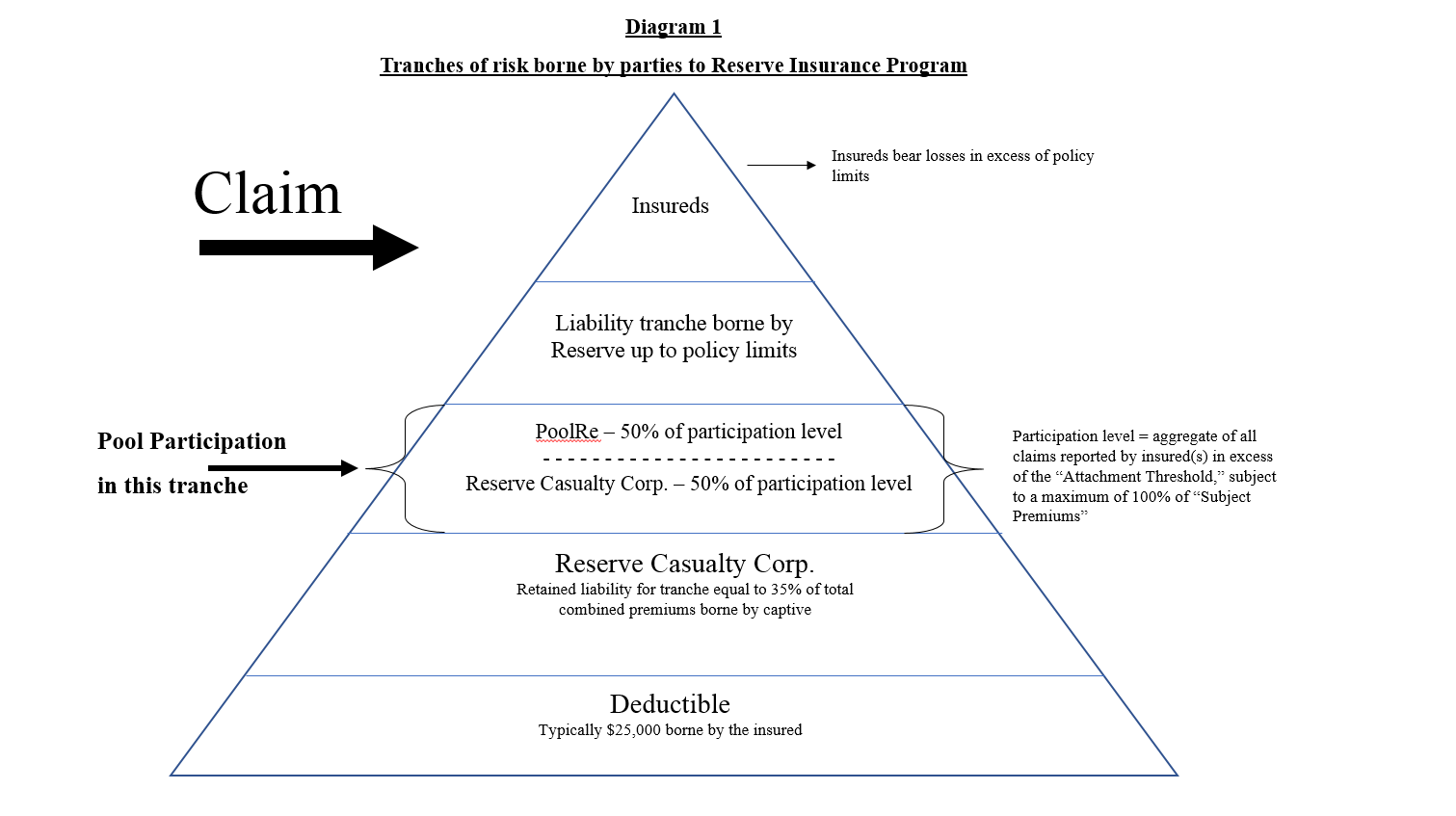 From the standpoint of PoolRe, its businesses include operating a pooling arrangement in exchange for receiving premiums, with PoolRe blending the risks of all participants and then novating these rights through a quota share agreement such that the homogenized premiums for the many hundreds of policies are ceded to dozens of reinsurers for a premium paid to them.  These other insurers absorb on a pooled or homogenized basis what was formerly PoolRe’s risks and prior to that the risks of (in 2010) 650+ otherwise unaffiliated insureds.The pooling structure follows an industry recognized design and was the subject of uncontroverted testimony of Snyder and Doherty, among others.  Underpinning the stop loss endorsement was a pricing report provided by a credentialed Fellow of the Casualty Actuarial Society (FCAS) and member of the American Academy of Actuaries, as set out by unchallenged documentary evidence presented at trial.  The stop loss endorsement and quota share program protected Reserve against fortuitous risks for a given monetary tranche, as explained in the feasibility study.  Just as a commercial carrier would limit its risk relative to its capitalization to large losses, in a similar manner, the stop loss endorsement served the same purposes on behalf of Reserve.  At the same time, the quota share program provided risk diversification to its insurance portfolio.  More importantly, there was no evidence presented by the government at trial to controvert the testimony offered by the Wharton School’s Dr. Neil Doherty and Willis’ Robert Snyder, who explained that PoolRe’s pooling arrangement is an industry standard program.All of Reserve’s direct written policies were bound only after its underwriter had the benefit of an on-site inspection of the insureds’ principal facilities in Osborn, Idaho, debriefed the insureds, examined loss histories and commercial coverages and, of course, only after Reserve had been formed and was fully licensed in its domicile.  All 58 unrelated captive insurers participating in the PoolRe administered stop loss and quota share agreements went through similar underwriting requirements prior to being admitted by PoolRe as pool participants as was the subject of McNeel’s testimony.PoolRe operated an industry standard pooling arrangement for the mutual benefit of hundreds of stop loss insureds (e.g., more than 200 insureds in 2010) for each year at issue.  Under this arrangement, PoolRe’s stop loss endorsements on over 650 stop loss insurance policies (in 2010) were reinsured (retroceded) for a premium paid by PoolRe to each of 58 participating reinsurers (in 2010), with these participating captives being retroceded insurers which novated PoolRe’s theretofore risks.  PoolRe administered the pool and held many millions of dollars in retention for loss expenses.  The following diagram depicts the structure of the 2010 pooling arrangement as it related to Reserve, the Peak insureds, and many unaffiliated insureds and captives, showing the premiums exchanged by the relevant parties.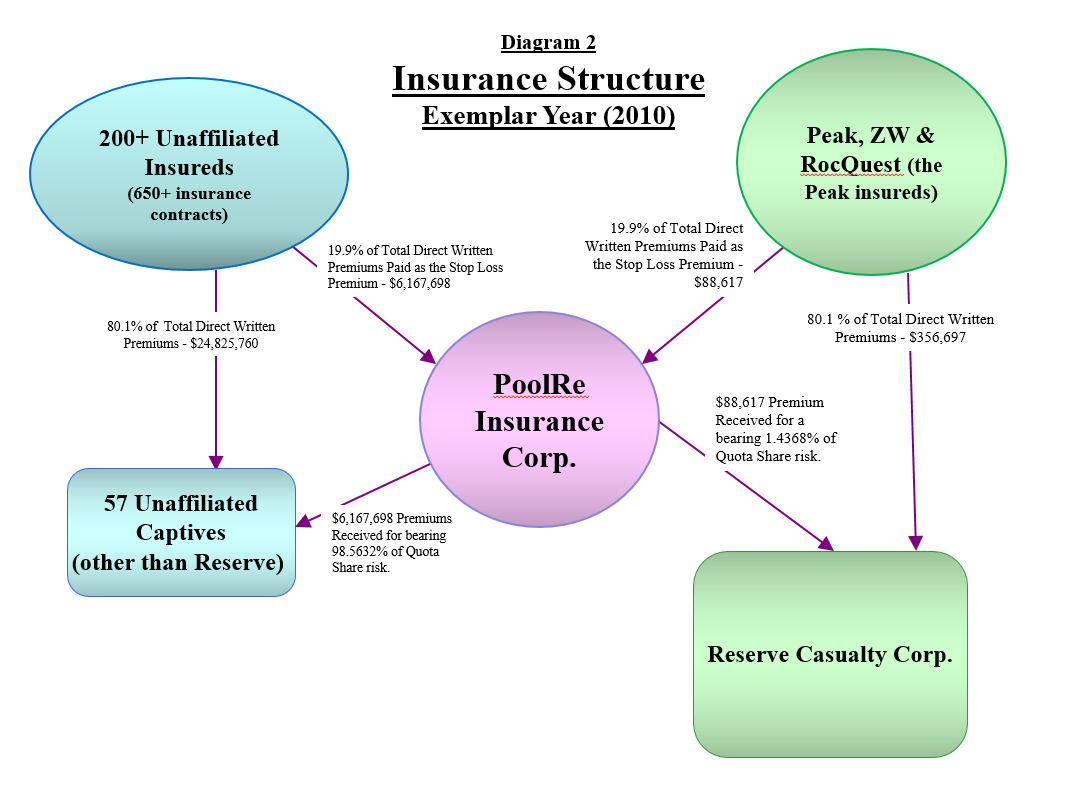 Although no legal requirement exists in any jurisdiction or under U.S. tax law for a pool to be a licensed insurer or for the pool to function through the issuance of “insurance policies” (as opposed to functioning as a non-insurance, but contractual, risk sharing arrangement), PoolRe in fact was a long-standing licensed insurer under the laws of the British Overseas Territory of Anguilla.  The uncontroverted evidence at trial was that Anguilla’s laws were of a similar rigor to that of, by way of example, Delaware.  Two witnesses testified to the fact that PoolRe was an insurance company licensed by a territory of the United Kingdom during all years at issue.  No witness ever controverted such.  Despite no challenge as to PoolRe being a UK-territory licensed insurer for all years at issue, the Court sua sponte held that only two years of actual, physical licenses were “in evidence” in rejecting the otherwise uncontroverted and unchallenged at trial as to PoolRe’s licensing and regulation for the years at issue (2008 - 2010).Despite a lack of contravening testimony – for example, no expert including not even the government’s sole expert testified – that PoolRe was anything but a licensed insurance company for all years at issue – the Court concluded sua sponte without jurisdiction over non-party PoolRe that it was not an insurance company under U.S. tax law, while also concluding not only without precedent (except for Avrahami) but also contrary to the existing precedent, that a pooling arrangement had to be done as an insurance arrangement and within a bona fide insurance company for U.S. tax law.  Not surprisingly, the Court could not cite to another basis for its newly created position and could not cite to evidence from the Reserve trial because this was not even a contested issue.  Among the reasons that PoolRe’s status as a “bona fide insurance company” for tax purposes was not an issue at trial was that, as explained above, as of the date of the Reserve trial, no precedent existed for applying this requisite to a pooling arrangement and solid precedent existed to the contrary.The Court’s holding requiring a pooling arrangement to be recognized as a “bona fide insurance company” for tax purposes tracks the erroneous legal standard first introduced in August 2017 in Avrahami, which was decided more than three months after the trial in the Reserve trial concluded.  This issue is discussed in this commentary beginning at page 26.  There was no testimony or analysis supporting these positions calling for a pooling arrangement to be carried out by an insurer, which not only went beyond the trial record in Reserve but implicitly determined that decades of insurance industry practice continuing to this day are erroneous.  The Court appeared determined to shoehorn Reserve into the Avrahami case without regard to the evidence presented, the issues in dispute or existing law.Evidentiary Issues – The Court’s Unsupported Factual FindingsThere are numerous factual conclusions reached by the Court in Reserve with respect to issues for which the government offered no controverting evidence or testimony that disputed or challenged the evidence or testimony that was presented by Reserve.  Further, the Court reached conclusions adverse to Reserve on “controlling” issues that were never raised by either party at trial.  In the context of the Reserve case, the testimony of the 10 witnesses for Reserve (seven witnesses accepted by the Court as experts and three as fact witnesses) was largely uncontested, with the government calling only one expert witness, whose testimony was limited in scope to a narrow range of issues.The Court Did Not Respect the Proof Offered and Made Findings Sua Sponte on Uncontested and Uncontroverted IssuesThe Court frequently went outside the record.  By way of example, it did so with respect to the following:No credible expert or fact witnesses testified on behalf of the government that there was any lack of need for pollution liability coverage for Peak or the other insureds.  The corporate representative for the insureds testified that the insureds had sought pollution liability insurance from commercial carriers but that understandably such was not available, given Peak’s being located within a Superfund Site and the nature of its business.  The Court sua sponte concluded that the insureds had no “business purpose” to acquire pollution liability insurance or any of the other coverages.The government did not cite even once to its sole expert witness by name or by testimony in the whole of its post-trial briefing for the apparent reason that the government’s expert had been largely discredited on the stand as his testimony reflected numerous instances of backpedaling.  “Expert” Riggin admitted on cross-examination that statements in his testimony and expert report were inaccurate.  Likewise, the Court did not cite even once by name or reference to this expert witness’ testimony.  What was unusual in this case was that neither the Court nor the government addressed the government’s sole expert after his testimony was largely debunked at trial.  Rather, the Court’s analysis was based on the Court going outside the record and drawing on whatever other experience it had, if any, with insurance matters.The government’s expert witness admitted that at least 11 of the 14 polices (9 in whole and 2 at least in part) issued by Reserve were “insurance” if analytically based premiums could be established for such policies.  The Court concluded that Reserve’s premiums were priced “using objective criteria and what appears to be actuarial methods.”  Further, the government’s witness specifically said he was not testifying on pricing.  And multiple witnesses, including two different actuaries, testified in support of Reserve’s policy pricing.  Nevertheless, the Court rejected in total all of Reserve’s policies as not being insurance with scant analysis, as well as rejecting Reserve’s entire insurance arrangement – all several hundred policies underwritten by Reserve with non-affiliates and the reinsurance Reserve assumed from the commercial markets – in concluding that no insurance existed anywhere at any time whatsoever for any of Reserve’s underwritten policies. The Court went outside the record in developing facts and new theories that were never tried.There was no evidence offered by the government to assert that any of the commercial policies underwritten by the insured’s commercial insurers duplicated the policies issued by Reserve.  Yet the Court, sua sponte, cited to the following in concluding that Reserve’s policies were not policies of insurance: (1) that Reserve’s direct policies contained language that they were “excess” to the commercial policies (even though such policies by their express terms were not duplicative with any commercial policies), discussed above, and (2) that Peak had not previously exhausted the policy limits of its commercial insurance coverages. Neither the government nor any witness made these arguments, which are unsupported by the evidence and were not issues at trial.  The Opinion manipulated the policy language and then arrived at an erroneous conclusion. There was also no evidence or testimony offered by the government to suggest that the policies issued by Reserve were remote from the risks of Peak and the other insureds or to suggest that Peak did not have a legitimate need for acquiring each of Reserve’s direct issued policies based on the risks that were specifically identified in Peak’s feasibility study.  For example, this was not the case of an errant marine cargo policy being issued for a company not engaged in shipping.  Yet the Court, sua sponte, stated that it did not view the polices that were issued to Peak by Reserve as having a “genuine need” or “legitimate business purpose” all without any support other than the Court’s summary statement to this effect.  Again, the Court created matters of controversy on issues not tried by the parties that even the government considered to be non-issues.  The Court not only created the issue but then found in favor of the respondent.The Court did not attempt to reconcile – because it couldn’t – its perceived lack of a “genuine need for acquiring additional insurance” with the fact that one of the direct written insurance policies purchased from Reserve by Peak resulted in a $339,820 claims payment by the captive to the insured to cover actual losses suffered as a result of the loss of a major customer.  Nor did the Court explain the $187,891.99 in losses paid by Reserve to Lyndon’s insureds which the Court called “de minimis”.  Although neither PoolRe nor any of the ceding entities of the reinsurance assumed nor the underlying policies issued by a publicly held commercial carrier (Lyndon) was before the Court, the Court took fault with this industry standard reinsurance (ceding) arrangement.  The Court cited no authority for the ceding arrangement being deficient and appeared to confuse the ceding reinsurance arrangement as being facultative reinsurance (rather than treaty insurance), faulting Reserve for not putting into evidence Lyndon’s 100,000+ underlying policies. There was no evidence presented by the government at trial to even suggest that this third-party insurance was not insurance for federal income tax purposes, rejecting without citation or explanation, the uncontroverted testimony of actuary Gary Fagg.  Nonetheless, the Court rejected such as insurance.The Court erroneously imposed on Reserve an “arm’s-length” standard for insurance policies written to its affiliated insureds and concluded that the absence of a premium being negotiated at “arm’s-length” negated Reserve’s policies from qualifying as insurance for federal income tax purposes.  The Court did not consider the prove-up of premium income being based on pricing indications that Reserve received from a regional third-party insurance brokerage, consistent with the principles for determining arm’s-length equivalent pricing between affiliated entities under IRC Section 482, even when such was further supported by actuarial reports.  Rather, the Court ruled that, in the absence of insurance premiums being charged at “arm’s length” (negating any related party transactions) that pricing “defects” were fatal, thus rejecting on a wholesale basis all of Reserve’s captive insurance arrangements.  In doing so, the Court rejected multiple alternatives afforded the government under IRC Section 482 for calculating pricing for transactions between related parties, any one of which should resolve the Court’s objections.In addition, the Court seems to have contradicted its own finding that “Capstone calculated Reserve’s premiums using objective criteria and what appear to be actuarial methods.”  The Court has now set out its position – despite the pricing methodologies presented by the four actuaries and the regional insurance brokerage – that no captive insurers may exist because pricing is (by definition) not at “arm’s length,” all with the understanding that the Court made up pricing as a controverted issue given that the government declined to provide any controverting evidence on pricing and the Court’s reluctant conclusion at page 61 of the Opinion that the pricing was acceptable based on the overwhelming pricing evidence at trial.New Concepts Introduced by This Court on Insurance Policy Selection and Related IssuesIn its Opinion, the Court created new factual and legal concepts not seen in the years of insurance case law while not even citing beyond Avrahami to precedent for most of its shoehorned findings.  Yet, Reserve was issued as an unpublished tax memorandum opinion, which is typically reserved for decisions that do not involve novel legal issues for which the law is settled or for which the result is factually driven.  Avrahami was not appealed following the issuance of its August 2017 opinion.These newly established concepts were generally not even the subject of witness testimony during the trial.  The Court apparently made its findings sua sponte, drawing on its own “experiences” on each of the concepts discussed below.A.  Insurer Must Show an Insured’s “Business Purpose” for a Policy to be Considered InsuranceThe Tax Court has established a new “high bar” standard that it views as needing to be satisfied by an insurer.  According to this Court, for an insurer to underwrite a policy that is recognized as insurance for tax purposes, the insurer must first properly conclude the existence of a legitimate “business purpose” of the insured for acquiring the policy.  And it appears that what constitutes a legitimate “business purpose” to this Court will always be out of reach.As discussed above, to demonstrate to this Court a valid business purpose for acquiring insurance, it is not even enough that an insured is physically located on a Superfund tract whose business involves contaminated equipment to have pollution liability coverage, by way of example, even where the commercial markets have declined coverage.  It is not enough that the insured wishes coverage against a loss of a major customer even where such policy paid out a claim a year later in the amount of $339,820, as was done by Reserve.  Whatever the bar is, the words has been posted so high and so small that the requirements can’t be read.That is, as the trial court would have it, by way of example, AIG must make inquiry of an insured as to why the insured wants a commercial general liability policy, a business interruption policy or a pollution liability policy before issuing such a policy.  No business purpose is found to exist in the absence of an insurer having satisfactory support for the business purpose of its insureds that would satisfy a tax court’s review years later as to the insureds “genuine need” for the policy in question, being a newly articulated tax standard.  If the Court “determines” that there was not a “genuine need” for the insurance, the insurer is deemed not to be an insurer for federal income tax purposes.  The Court has set the bar so high as to conclude that a company located in a Superfund site cannot obtain pollution liability insurance and that a company can’t insure against the occurrence of fortuitous events that might lead to a loss of a significant customer.The above “analysis” of the Court may be examined in light of the fact that each of the policies issued by Reserve was individually priced by a professional and credentialed insurance underwriter following an onsite inspection of the premises and operations.  The pricing procedures of the underwriter took into account individual factors of the insureds, individual insureds’ premium indications (received from Mid-Continent General Agency, Inc., an agency able to bind Lloyd’s of London), the applicable policy limit, the exposure basis (e.g., the insured’s revenue or headcount), an increase limit factor, and the policies’ terms and conditions.  The underwriter’s pricing was supported by the overwhelming evidence from three separate actuarial organizations.  Before the planning was undertaken, the underwriter had the benefit of Willis’ independent review, joined in by Capstone, in a written feasibility study, unchallenged by the respondent, with the Court concluding that the premiums charged by Reserve were determined “using objective criteria and what appears to be actuarial methods.”  This followed the lack of contravening evidence from the government’s sole expert who affirmatively declined to provide any evidence on policy pricing or actuarial issues generally.  Nonetheless, the Court concluded that “the absence of a real business purpose for Reserve’s policies leads us to conclude that the premiums paid for the policies were not reasonable and not negotiated at arm’s length.”  In its attempt to justify its finding that Reserve’s policies lacked a legitimate business purpose, the Court erroneously found that Peak did not have a “genuine need” for acquiring the direct written policies from Reserve.  The extensive evidence presented cannot be reconciled with the Court’s conclusion as to business purpose, or with the Court’s holding that the policies’ pricing was determined “using objective criteria and what appears to be actuarial methods.”  Nor can the Court’s holding be reconciled with the $339,820 claim that was paid by Reserve to its insured for a loss under one of Reserve’s policies.   Nor can the Court’s holding be reconciled with Reserve’s having paid $56,399.81 in losses to third parties in 2010 alone.The Court’s Opinion focused on the August 2009 delivery date of the final, executed and fully reviewed feasibility study, being about 9 months after the beginning of Reserve’s operations.  The Court focused on this fact despite its acknowledging that the onsite visit of Peak’s facilities by the CPCU underwriter, whereby information was gathered and Peak’s operations were examined, analyzed in detail and reported on to the Peak insureds, in August 2008, prior to even the application to form the insurer being submitted to the insurance domicile’s regulator.  The Court also ignored that a draft of the feasibility study was provided to Peak and its owners for comment in September 2008, soon after the onsite visit was completed and prior to the decision to proceed with forming the captive.  The Court also erroneously complained about the management team continuing to update its underwriting files throughout the life of the captive with information in furtherance of its duties, as somehow being evidence that the feasibility study was not performed prior to Reserve’s formation.  All of this was raised sua sponte by the Court, without any evidence presented or even allegations by the government regarding the timeliness or sufficiency of the information that the captive manager evaluated in connection with arranging for the feasibility study.Among its surprises is the Court’s own subjective analysis concluding that the Peak insureds did not need to buy pollution liability coverage because the Court “concluded” that Peak had sufficient practices in place to protect against pollution liability.  The Court’s “basis” for this “conclusion” was nowhere to be found in the record below.  Would the Court also conclude that Exxon had sufficient preventative measures in place to negate the “need” for pollution coverage before the Valdez or for BP before the Macondo disaster?  In any event, the basis for the Court’s re-interpretation of a “fortuitous loss”  is nowhere to be found at trial.The Court also cast aside Reserve’s pollution liability policy’s coverage under the Comprehensive Environmental Response, Compensation, and Liability Act of 1980 (“CERCLA”) wherein a person may be compelled by the EPA to clean up a site or undertake an environmental cleanup or be assessed the cleanup costs.  Despite Reserve including a detailed description in its opening brief describing Peak’s Superfund liability exposure, the Court incorrectly concluded that Superfund site landowners do not face a fortuitous risk of pollution liability loss.How can the Court get it so wrong?  The Court’s misunderstanding of CERCLA may have been lifted from the testimony of government’s expert witness, Donald Riggin, who inarticulately stated that it was his “understanding” that a business located in a Superfund site would “[be] immune from liability if [the business is] in a Superfund site.”  Mr. Riggin further stated that “You could have liability but under the Superfund rules you do not have liability, it is a Superfund site, everything that occurs on the Superfund site is part and parcel of that environment.”  When Mr. Riggin was asked on cross-examination if he knew why the EPA regulates a Superfund site, he simply responded “I do not know.”  This response evidenced Mr. Riggin’s utter lack of knowledge, despite Mr. Riggin being offered as an “insurance industry expert” by the government at trial.  Nonetheless, it appears that the Court may have adopted Mr. Riggin’s “no liability” assertion in concluding that Reserve’s issuance of a pollution liability policy was erroneous, as evidence of the Court’s lack of understanding of the strict liability imposed under CERCLA.To the contrary of the above offered testimony and as set forth in Reserve’s briefing, under CERCLA, landowners and lessees, among other parties, may be liable for the contamination or misuse of property while under the control of another.  Four different classes of potentially responsible parties (PRPs) may be held liable for contamination at a Superfund site.  Yet, the Court reached an erroneous conclusion on its own, without the benefit of either testimony or argument that Peak “already had systems in place to control the fluid runoff when it cleaned equipment used in polluted mines.”  Given the broad potential reach of CERCLA and the fact that Peak was physically located in a Superfund site, with the property’s exposure exacerbated by its work on contaminated equipment brought there from offsite contaminated mines where the Peak insureds worked, the Court was clearly erroneous in concluding that the Peak insureds did not have a fortuitous risk of pollution liability, resulting in its desire to insure such.  Furthermore, the Court lacked any basis for concluding, by way of example, that the Peak insureds had reasonable procedures in place so as to limit liability.  The Court substituted its own business, scientific and engineering judgment for that of the insureds in its finding that there was not a “genuine need” for pollution liability coverage.According to this Court, a subsequent inquiry may be made for each policy wherein, if a court views (regardless of the lack of testimony) the risks as not being sufficient (e.g., there’s not pollution liability risk in the Court’s later articulated view), the Court can deem the arrangement not to be insurance.  This is all despite there being no commercial pollution policy in place, the unchallenged testimony at trial that commercial insurance coverage was unavailable to the insureds in the marketplace given their location on a polluted tract within a Superfund site, and the desire of the Peak insureds to have such coverage, all while there was no duplication with the insureds’ commercial policies.  The unsupported conclusions of the Court stand in sharp contrast with the lack of any evidence offered by the government to challenge the need for these or other coverages.In fact, as set forth above, the government’s sole expert witness conceded that, subject to the taxpayer carrying its burden on pricing, that at least 11 of the 14 policies – including the pollution liability policy – were policies of insurance.  However, in the Court’s contrary view and with limited analysis, none of the issued insurance coverages were warranted, causing the Court to hold that Reserve did not qualify as an insurance company for federal income tax purposes. The Court appears to have injected into the analysis of what type of policies that an insurance company can issue an inquiry into the reasons why its customer, the insured, is buying the policy.  The fact that Reserve’s insurance policies on their face were matched to the nature of the insureds’ business and risks, as identified in Peak’s feasibility study and testimony, would seem to end an inquiry into why Peak would buy certain policies from Reserve.  Since Peak provides, operates and services equipment 8,000 feet underground, operates in polluted and contaminated environments, and is physically located on and in a Superfund site, and has a finite number of large customers, Peak’s need for insurance coverages beyond the auto lability and related plain vanilla commercial coverages originally present, should be self-evident, with the Court’s conclusion to the contrary being clearly erroneous.Absent from both the Court’s and the government’s analysis is why $339,820 in payments to the Peak insureds (and $187,891.99 in additional payments to unaffiliated insureds) were made, if not for insurance losses. The Court was unmoved as to the business purpose of the insurance arrangement despite these significant pay-outs by Reserve.  To this Court, the payment of this direct written claim to an affiliate and payment of losses to non-affiliates did not indicate that there was a valid business purpose for the insurance arrangement.   What more direct evidence can a court demand to show a valid business purpose beyond showing the payment of a claim made under a policy to an insured (Peak) by the insurer (Reserve) for a covered loss?  Ultimately, the Court established a new standard in the Opinion that now requires an insurer to demonstrate that its insureds have a valid “business purpose” satisfactory to the Court for acquiring a given insurance policy from an affiliated insurer.  Oddly, the Court did not feel constrained by the jurisdictional posture of the case in that the business purpose of the non-party insureds was being adjudicated.After imposing a business purpose requirement on a “for-profit” insurer to inquire into the business purpose of its insureds, the Court then ignored the evidence that was presented at trial, including the testimony of Reserve’s and Peak’s 50% owner in combination with the testimony of Reserve’s expert witnesses regarding Peak’s need for acquiring each of the direct written coverages, among which was the testimony of experts Robert Snyder and Dr. Neil Doherty.  The Court substituted its own subjective business judgment developed outside the record for that of the businesses’ owners in finding that Peak did not have a “genuine need” for acquiring insurance coverages to protect against fortuitous risks identified in the feasibility study that were present in operating its business.  This is all despite the government not offering any evidence or testimony at trial that would support the Court’s findings that Peak did not have a legitimate need for each of Reserve’s direct written policies.  The Court was clearly erroneous in its findings.The Court also rejected the third-party reinsurance ceded to Reserve from Lyndon through PoolRe in its finding of no valid business purpose, concluding that such was not insurance despite the uncontroverted expert testimony from actuary Gary Fagg, who described both the underlying Lyndon insurance policies and the specific details of Reserve’s third-party reinsurance arrangement.  Again, in doing so the Court undertook no analysis whatsoever.  The business purpose of Reserve in assuming this third-party reinsurance was to further distribute its risks by assuming a portion of the risks of many thousands of unrelated insureds under the reinsurance agreement.  This reasoning was presented at trial and left uncontroverted by “expert” Riggin but nonetheless rejected by the Court.  Yet, risk distribution is a fundamental pillar of insurance which Reserve satisfied in part through insuring the many thousands of unaffiliated policy holders.  The Court’s conclusion that Reserve did not assume “insurance” from Lyndon is subject to a de novo standard of review as a legal issue or a mixed question of fact and law.  These third-party risks, which were originally underwritten by an unaffiliated publicly-held commercial insurer, were not only dismissed by the Court as not supporting the business purpose of Reserve, but the Court also arbitrarily and summarily concluded, without any analysis, that this unaffiliated third party insurance was not “insurance” for tax purposes.  The Court did not feel compelled to conduct any analysis for this extraordinary position taken against a non-party.  The fact that substantial losses were paid under this third-party arrangement was not addressed by the Court.  Nor explained was the Court’s characterization of the third-party arrangement as “de minimis” despite $187,891.99 of losses being paid by Reserve to unaffiliated parties over the three years at issue.B.  Insureds Must Show Previous Actual Loss History for a Policy to be InsuranceThe Court announced other groundbreaking prerequisites for insurance to be found for tax purposes.  The Court stated (or at least strongly implied) that an actual loss history of the insured must be shown in the particular area of coverage as a prerequisite for the insurer to recognize a contract as an insurance policy.  As with its other newly announced positions, the Court cited to no authority.  Apparently, the insurer’s role is to discern that historical losses exist in an area of coverage before a policy covering the same can be issued, but not find so many losses as to undercut the profit motive of the insurer or to limit the insureds’ ability to obtain coverage for a risk that has a high risk of prospective losses.  The bar being set by the Court is undiscernible.  This newly articulated concept contrasts with long established law that insurance is to cover a fortuitous risk of future losses. In the case of Reserve, the Court held that the policy being issued was for pollution liability with respect to an insured located in a designed Superfund Site, where contaminated equipment originating from mines which also were contaminated, was repaired and rehabbed, was insufficient evidence for the pollution liability contract issued by Reserve to be considered insurance.  The fact that the coverage extended to the property owner, RocQuest as one of the Peak insureds, as an additional named insured was similarly of no consequence.  This does not bode well for a business wishing to insure against fire (does the physical plant have to first burn down?) or against the death or disability of a key person (does the measured life have to die or become disabled before the policy can be purchased), making the result unachievable.Among the other policies issued by Reserve to Peak was a policy to insure against the loss of a major customer.  Such a loss actually occurred to Peak within the first year of Reserve’s operations. The Court held that Reserve’s paying a $339,820 payment on a claim – apparently because a similar loss hadn’t previously been reported – also was not sufficient for the policy issued by Reserve to be considered “insurance”.   See also July 9, 2018 Commentary on Policy Pricing, which can be found here.Each of the polices directly underwritten by Reserve covered risks directly related to Peak’s business.  For example, the Regulatory Changes policy covered losses flowing from adverse changes in regulations.  Because Peak’s products were focused on the heavily regulated mining industry, Peak was at risk and directly affected by regulatory and legislative changes.  The Court also did not attempt to square this newly announced dictate of a history of past losses with the “fortuitous risk” of loss concept inherent in insurance that had been the focus of courts for decades.  The Court did not reconcile this concept of requiring an “actual loss history” with the settled concept (established by prior case law) that, once a loss is certain, a contract is not “insurance” due to the fact that the “fortuitousness” is no longer an issue.  Thus, apparently to this Court, a risk must have already occurred so as to create a history of losses, with the insurance then being written to cover future losses of a similar nature.  Again, the Court provides no citation to case authority for this newly announced radical concept, requiring a captive insurer to thread a needle.C.  Commercial Policies Must First Be Exhausted for a Policy to be InsuranceAnother newly articulated yet unsupportable standard imposed by the Reserve Court is that, for an arrangement to be (captive) insurance for federal income tax purposes, the insureds’ commercial policies must first be exhausted.  The Court erroneously imposed this new standard on Reserve in the Opinion, stating at page 60 as follows: “All the direct written policies [written by Reserve] included a provision that the coverage afforded by the policy would be valid only after insurance coverage from other insurers was exhausted. Peak had never come close to exhausting the policy limits of its third-party commercial insurance coverage.” (Emphasis Added).As discussed above and in the Opinion, none of the policies jointly underwritten by Reserve and PoolRe were duplicative of any of Peak’s commercial third-party insurance coverages.  Each of these direct written policies covered distinct risks from Peak’s commercially issued policies.  However, under the Court’s analysis, commercial insurers’ workers compensation and auto liability insurance policies must be exhausted before a “captive-issued” pollution policy or business interruption policy can be effective. The Court cited no authority for this extraordinary proposition.The Court created this issue sua sponte even though this was never a contested issue at trial or in the history of insurance law.  Perhaps the explanation for this is that the Court failed to understand the basic premise of insurance: coverage is contractual in nature, covering only what is specified.  Based on such, a straightforward reading of this contractual term reveals that this provision resolves if there were overlapping or duplicate coverage – which was not the case in Reserve – which insurer bears the first risk of loss.  Yet in the end, the Court imposed its own erroneous interpretation regarding the meaning of this contractual provision despite the parties never contesting the meaning of this provision throughout the trial and there being no briefing on such.  In doing so, the Court again created its own new insurance taxation statutory scheme, ignoring dozens of cases over decades and even more decades of insurance practice.Without having to read between the lines, this Court concluded in the case of Reserve that everything was bad and that nothing worked.  The direct written insurance covering distinct and tailored policies for the risks being faced by the Peak insureds was bad.  The 600+ pooled policies from over 200 unaffiliated companies – even without any examination of such – covering similar risks were bad.  Even Reserve’s acceptance of ceded commercial reinsurance from a non-affiliated publicly-held insurer was bad.The Court emphasized each of the above newly introduced concepts throughout the Opinion in reaching its conclusions that: (1) the purported reinsurance agreements between PoolRe and Reserve did not allow Reserve to effectively distribute risk and (2) Reserve’s transactions were not insurance transactions in the commonly accepted sense.D.  PoolRe Must be a “Bona Fide Insurance Company” – A Non-Contested Issue at TrialIn addition to each of the factual concepts discussed above that were introduced by the Court for the first time in Reserve, the Court retroactively applied a new legal standard to the PoolRe administered pooling arrangement based on a legal concept that was first introduced in the Avrahami case, decided both after the close of evidence in the Reserve trial and after the filing of the post-trial opening briefs by both Reserve and the government.  As discussed below, the Avrahami court was wrong in its holding onto which the Reserve court latched.Quite simply, the Court cited to the Avrahami case to decide issues against Reserve that were neither relevant to Reserve’s facts nor were contested in the Reserve litigation.  In Avrahami, the captive (Feedback) participated in a pooling arrangement through Pan American in its attempt to achieve risk distribution for the captive.  The tax court in Avrahami concluded that it is necessary for it to decide whether Pan American was a “bona fide insurance company” before the court could decide whether Feedback distributed risk through the Pan American pooling arrangement.  No previous case had ever even suggested that a pooling arrangement was required to be a “bona fide insurance company” for the pooling arrangement to effectively distribute risk to participant reinsurers under the pooling arrangement.  Nor had the government ever taken this position. Reserve set out “whether PoolRe was a bona fide insurance company” as a threshold issue in furtherance of its being shoehorned into Avrahami.The issue relevant to risk distribution that was before the Court in Reserve was whether Reserve had a sufficient level of risk distribution when considering its PoolRe participation.  This was answered in the affirmative by a Ph.D.-credentialed insurance economist and Wharton professor of insurance economics of national reputation, who was recognized as an expert by the Court on this and five previous occasions and who had studied PoolRe’s pooling arrangement in depth.  Reserve presented substantial evidence to prove that its participation in the PoolRe pooling arrangement enabled it to effectively distribute risk among PoolRe’s many other captive participants, which (by way of example in 2010) involved 200+ different unrelated insureds and 600+ policies being pooled (shared) and reinsured by the participating captives. The government did not provide any evidence at trial to controvert Dr. Doherty’s expert testimony that Reserve’s participation in the PoolRe pooling arrangement was effective in achieving a widespread risk distribution on behalf of Reserve.  Instead, the government simply argued that Reserve bore the burden of proof to show that its reinsurance agreement with PoolRe distributed risk and that Reserve failed to meet its burden of proof.  In fact, Reserve met its burden of proof on the issue of risk distribution by introducing credible evidence in the form of Dr. Doherty’s expert testimony, which was not controverted by the government.Whether PoolRe was a bona fide insurance company was not an issue before the Reserve Court; it was not contested at trial.  Nor is it a requirement for a risk pool to achieve risk distribution.  In Reserve, the government did not present evidence contesting whether PoolRe qualified as a bona fide insurance company.  The issue of PoolRe being an insurance company was never briefed by either party in the simultaneous post-trial opening briefs.  This issue was only briefed for the first time in the simultaneous answering briefs that were filed by both parties after the issuance of the Avrahami opinion.  Despite there being no contest as to PoolRe being a bona fide insurance company at trial, after Avrahami was decided (being more than three months after the conclusion of the trial in Reserve), the Court decided sua sponte to make this an issue after the fact, requesting that the parties file a post-trial “issues memorandum” to explain the relevancy of the holding in Avrahami to the facts and issues present in Reserve.  Jurisdictionally, a party’s failure to raise an issue at trial or in its opening brief prevents the party from being able to subsequently raise a new issue in its reply brief that was not previously addressed.The government devoted 14 pages of its answering brief and 5 pages of its Avrahami “issues memorandum” to addressing the 9 factors of the “bona fide insurance company” test (applied by the Avrahami court to the Pan American pooling arrangement) in its attempt to shoehorn Reserve’s arrangement with PoolRe into this same analysis.  However, in these filings with the Court, the government failed to cite to evidence to support its arguments with respect to each factor.  Nonetheless, Reserve met its burden of proof at trial through its participation in the PoolRe pooling arrangement and further demonstrated at trial that PoolRe was a bona fide insurance company.*                 *                 *In analyzing insurance for federal income tax purposes, the Court in Reserve did not base its analysis on recognized legal concepts that courts have set out over the last three-quarters of a century.  The Court made numerous findings that were not supported by the evidence on uncontested issues for which the government did not offer any evidence.  Instead, the Court (encouraged by the government) imposed self-crafted requirements (not even suggested by the parties), which were not contested issues in the Reserve trial (e.g., whether PoolRe is a bona fide insurance company).Commentary No. 4 addresses further issues with respect to the Court’s erroneous application of Avrahami as authority for its many findings and the “shoehorn approach” that was employed by the Court in its attempt to fit Reserve’s facts into the legal standards of Avrahami.ContentsPageBackground on Business Operations of Reserve’s Insureds1Witnesses Testifying at Trial4Parties Before the Court5Government’s “Tax Shelter” and “Business Purpose” Themes – Adopted by the Court Without Supporting Evidence6Reserve’s Direct Policies All Were Non-Duplicative and Complimentary to the Insureds’ Commercial Policies9Reserve’s Administrative and Professional Team12The Pooling Arrangement14Evidentiary Issues – The Court’s Unsupported Factual Findings17New Concepts Introduced by This Court on Insurance Policy Selection and Related Issues20A.  Insurer Must Show an Insured’s “Business Purpose” for a Policy to be Considered Insurance20B.  Insureds Must Show Previous Actual Loss History for a Policy to be Insurance24C.  Commercial Policies Must First Be Exhausted for a Policy to be Insurance25D.  PoolRe Must be a “Bona Fide Insurance Company” – A Non-Contested Issue at Trial26Endnotes28InsurerPolicy DescriptionPolicy LimitsEmployers Mutual Casualty Co. (EMC)General liability (damage to rent premises, medical expense, personal and advertising injury, products/completed operations)Ranging from $5,000 - $2 million depending on the category of coverageEMCCommercial Property $914,940EMCCommercial Inland Marine$8,000Idaho State Insurance FundWorkers compensation employer’s liability$500,000 aggregate policy limitAce American Insurance Co.International risk policy (foreign general liability, automobile liability, employer’s liability); foreign accidental death and dismemberment; kidnap & extortionRanging from $5,000 - $1 million depending on category of coverageState FarmAuto liability for vehicles driven by employeesDiffering limits depending on type of vehicle insured and category of coverage (bodily injury, property damage, etc.)Joint InsurersPolicy DescriptionPolicy limits for 2008,2009 & 2010, respectivelyReserve/PoolReExcess Directors & Officers Liability$1 million, $1 million, $1 millionReserve/PoolReSpecial Risk – Loss of Major Customer$1 million, $500,000, $500,000Reserve/PoolReSpecial Risk – Expense Reimbursement$1 million, $1 million, $1 millionReserve/PoolReSpecial Risk – Loss of ServicesReserve/PoolReSpecial Risk – Weather Related Business Interruption (2008 only)$1 million, N/A, N/AReserve/PoolReExcess Pollution Liability$1 million, $500,000, $500,000Reserve/PoolReSpecial Risk – Tax Liability$1 million, $500,000, $500,000Reserve/PoolReExcess Intellectual Property Package$1 million, $1 million, $1 million Reserve/PoolReSpecial Risk – Regulatory Changes$1 million, $500,000, $500,000Reserve/PoolReSpecial Risk – Punitive Wrap$1 million, $500,000, $500,000Reserve/PoolReExcess Employment Practices Liability (2008 only)$1 million, N/A, N/AReserve/PoolReExcess Cyber Risk (2008 only)$1 million, N/A, N/AReserve/PoolReLegal Expense Reimbursement (2009 and 2010 only)N/A, $1 million, $1 millionReserve/PoolReSpecial Risk – Product Recall$1 million, $500,000, $500,000